Приложение 8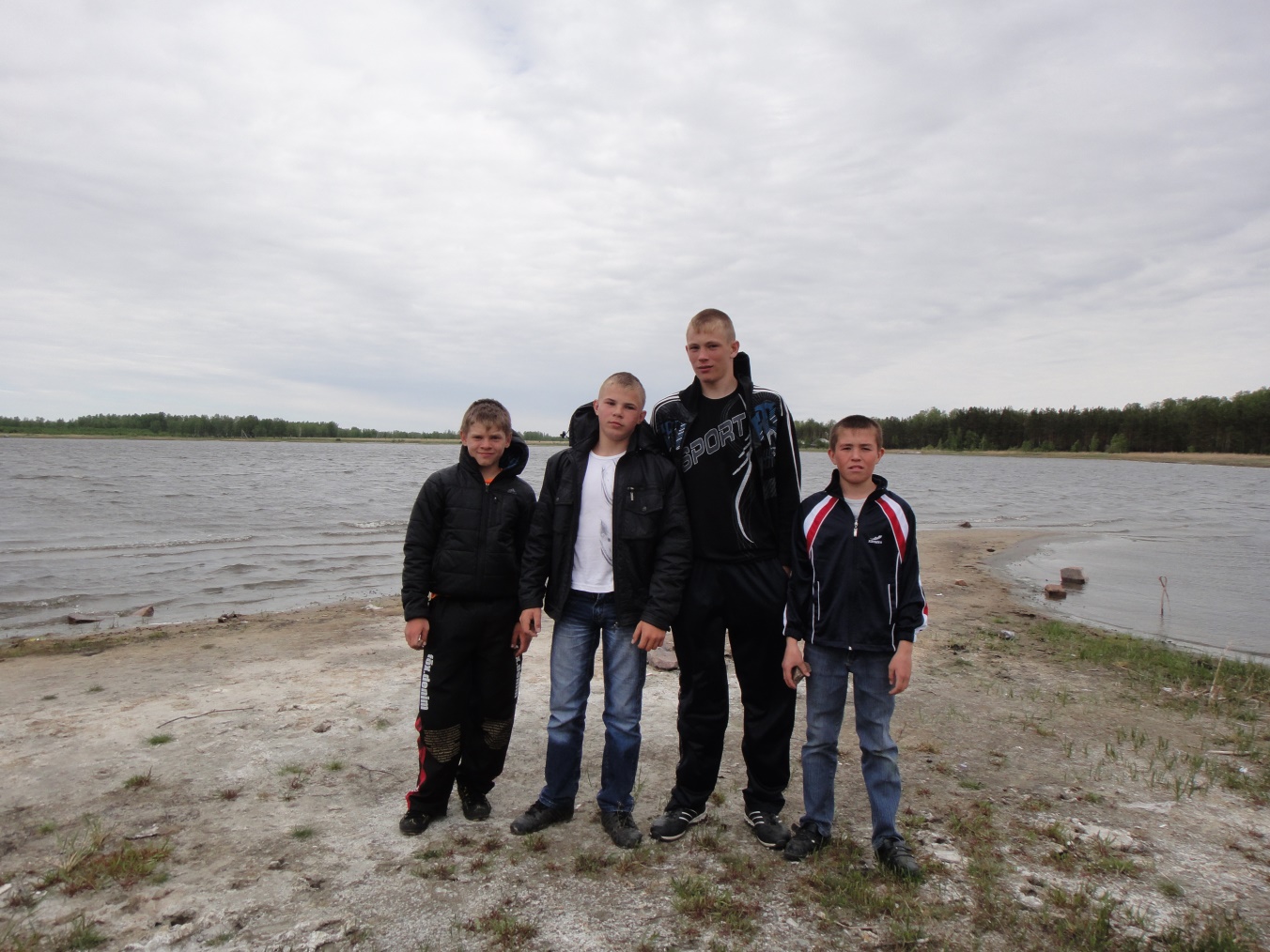 Озеро Турбанье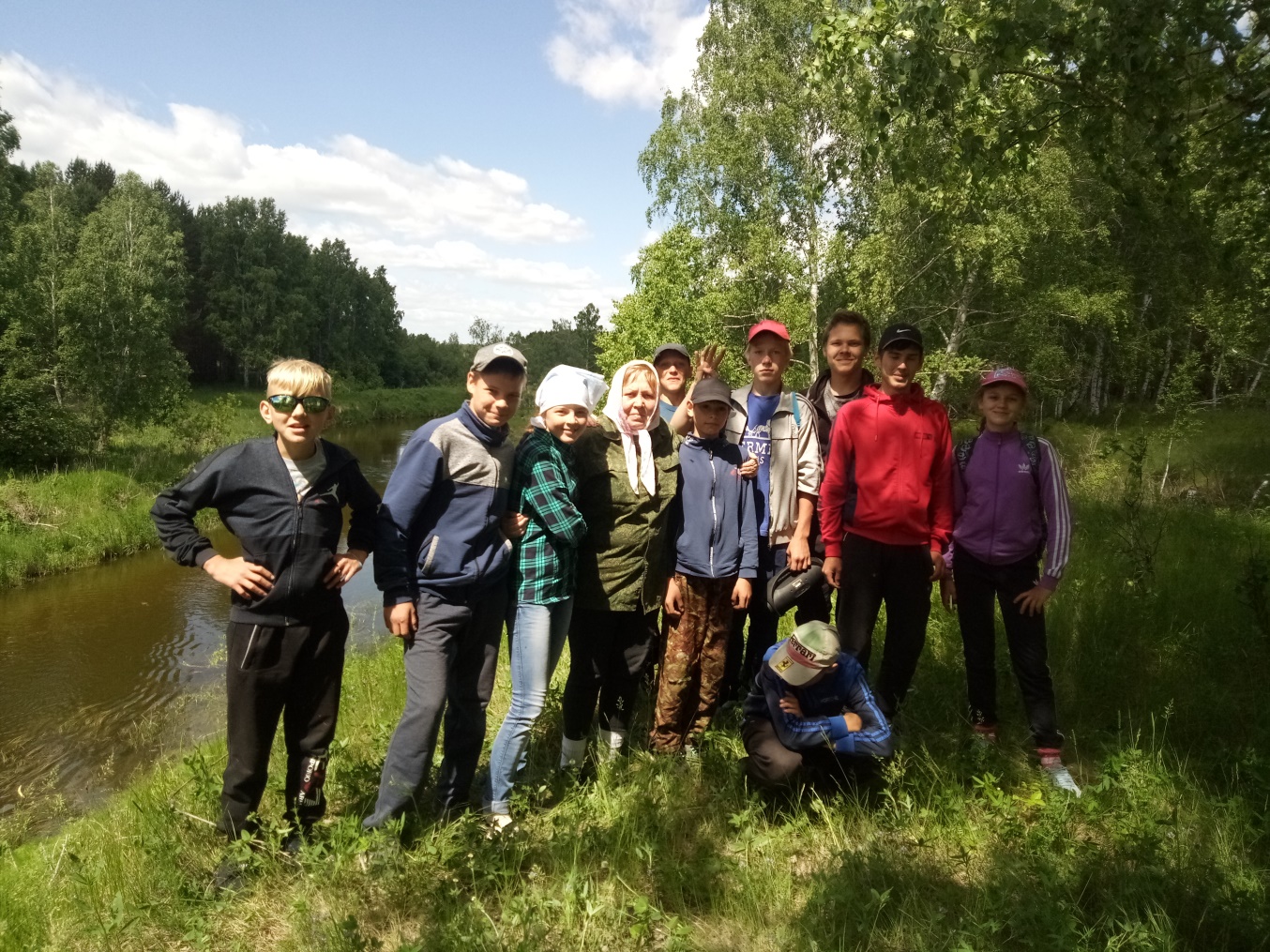 Многострадальная река Теча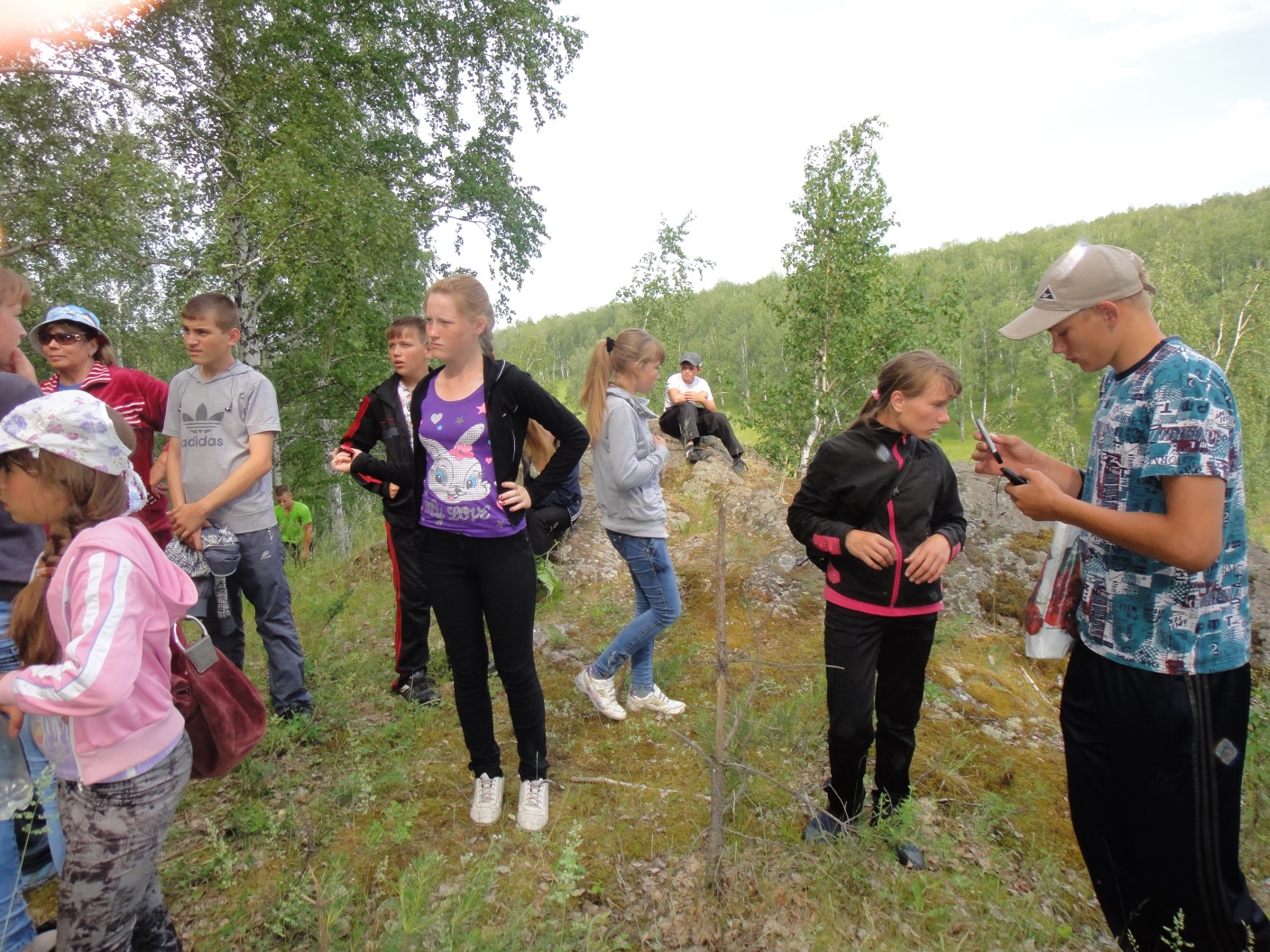 Памятник природы «Иванушкин камень»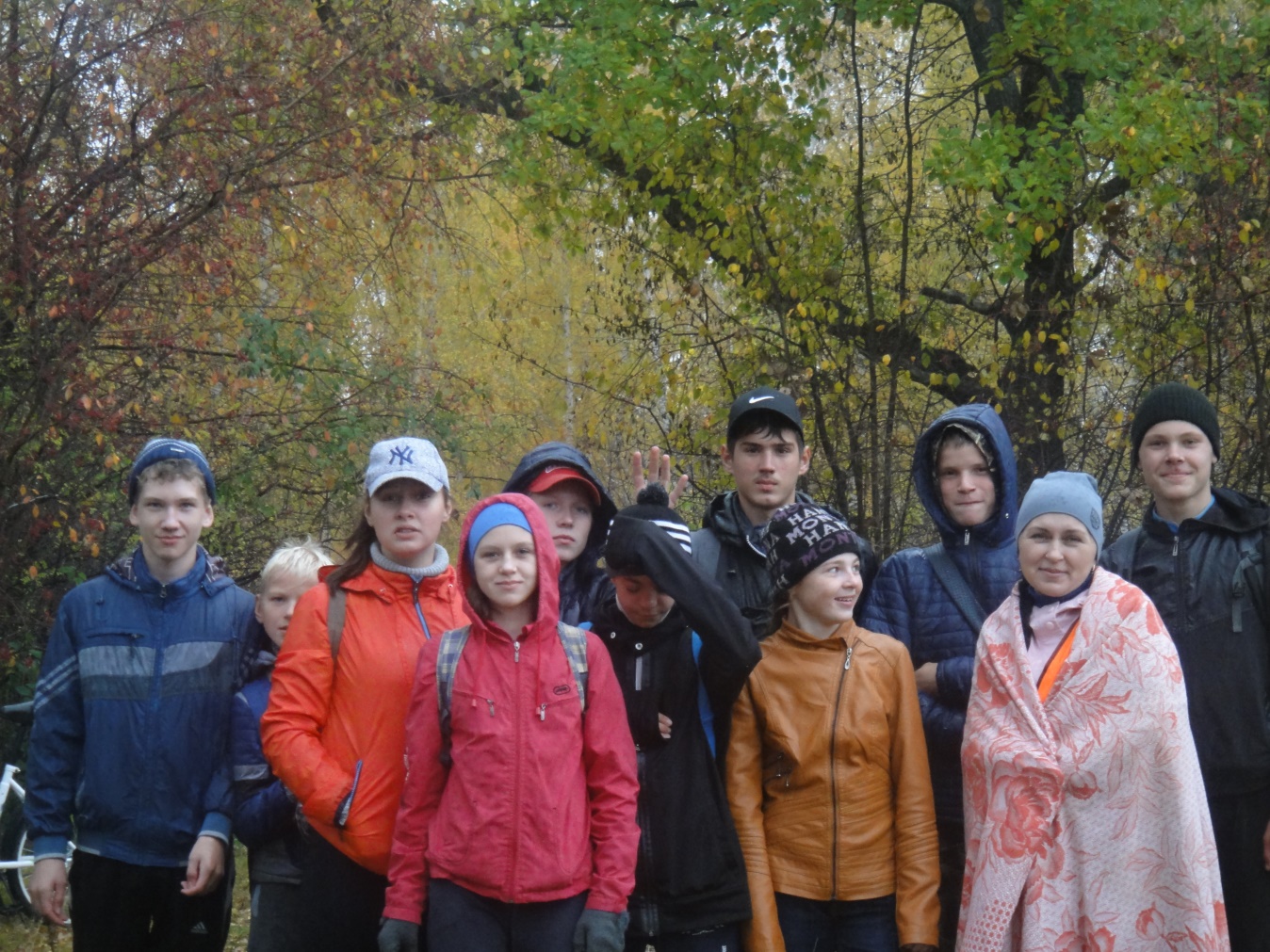 Памятник природы. Дубовая роща села Чусовское